March 2020Worship in Cantonese and MandarinDear friends in Christ,The following is a brief list of worship services available to you, should your Chinese congregation/faith community be unable to provide livestreamed or recorded worship opportunities, or be unable to meet virtually via platforms like Microsoft Teams or Zoom.Queensland Asian Congregation (Indooroopilly)Provides worship services through the Zoom platform at 11.00am (AEST). You are welcome to join the Zoom ‘meeting’ via https://zoom.us/j/173181158?pwd=Zy8wOWMwUkdXalFKRXc5cW9PendXdz09Meeting ID: 173 181 158 Password: 778430Queensland Asian Congregation (Rochedale)Provides livestream worship in Cantonese on Sundays at 10.30am (AEST) through Facebook Live. Please join them live or to view the recorded worship via https://www.facebook.com/Bethlehem.Lutheran.Church.BrisbaneChinese Lutheran Church of VictoriaProvides livestream worship on Saturdays (Mandarin) at 10.30am (AEDT) and Sundays (Cantonese) at 11.00am (AEDT). The services are recorded. See: https://www.youtube.com/channel/UCBVuLe8Dz3PER1l2y9x3Ocg/Lutheran Church in SingaporeProvides livestream worship on Sundays at 9.00am in Mandarin and 10.45am in English (Singapore time). These services are also recorded. See https://jurongcc.online.church/.Lutheran Church in MalaysiaProvides livestream bilingual (English and Mandarin) worship on Sundays at 10.00am (Malaysia time). These services are also recorded. The worship can be accessed via http://www.lcm.org.my/ or via the Lutheran Church in Malaysia Facebook page. You can also find the recorded worship here: https://www.youtube.com/channel/UCRI3CJTYE-lpTGOrrXCaEiw/featuredThe Basel Christian Church of Malaysia Provides livestreamed worship on Sundays at 10.00am and 7.00pm (Malaysia time). These services are also recorded. See: http://shareministry.org/live/. The worship services can also be accessed by the BCCM KKc Facebook page.May God bless and keep you and give you His peace.In Christ’s mission,Tania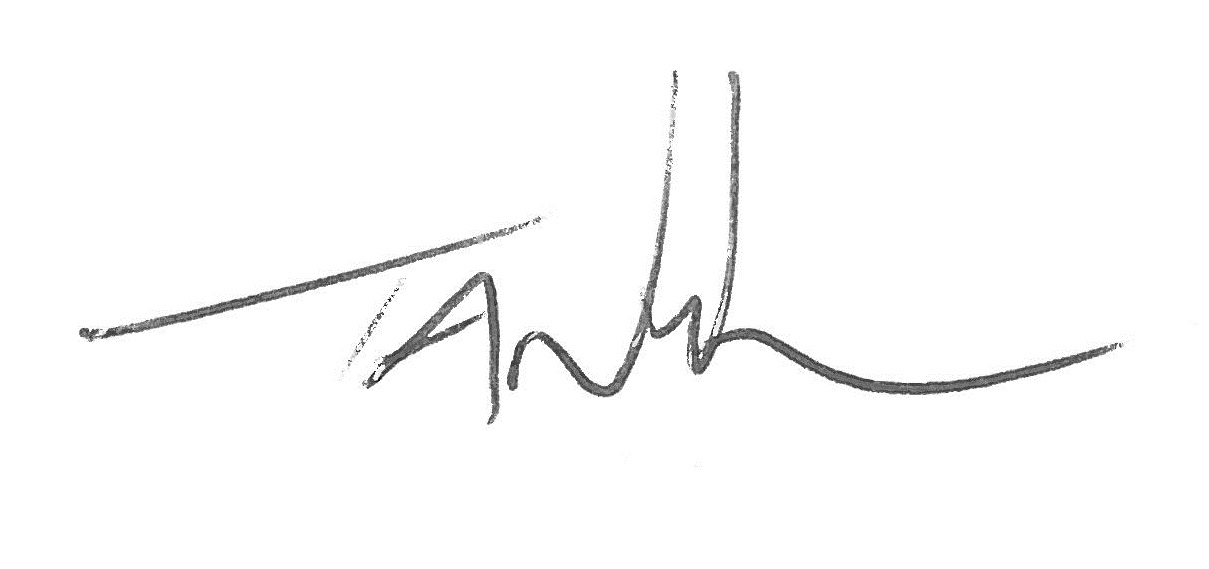 Dr Tania NelsonExecutive Officer – Local Mission